…از فقره ای در رسالهٔ خطاب به ذئب موجود سؤال نموده بوديد .حضرت عبدالبهاءاصلی فارسی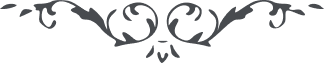 ٨ …از فقره ای در رسالهٔ خطاب به ذئب موجود سؤال نموده بوديد . ارض     ميم مازندران است جمال مبارک را در شهر آمل حبس نمودند و چون علما در     مسجد جمع گشتند و جمال مبارک را تسليم علما نمودند و آن بی انصافها به ظلم برخاستند و انواع ستم و زجر روا داشتند و بی نهايت اذيّت کردند از     جمله جمال مبارک را چوب زدند به قسمی که پای مبارک مدّتی مجروح بود  … 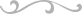 